BOLETINTUXTLA GUTIÉRREZ, CHIAPAS12  DE AGOSTO DE 2011.Entrega Institución Bancaria recursos para apoyar la formación de estudiantes de la UNACH Los recursos se destinarán a becas de movilidad nacional e internacionalReconoce rector Jaime Valls Esponda compromiso social de la institución  Para apoyar la formación integral de los estudiantes de la Universidad Autónoma de Chiapas (UNACH), Banco Santander entregó a la Administración Central de la Máxima Casa de Estudios, recursos económicos para respaldar a quienes realizan distintas estancias académicas en el territorio nacional e incluso en el extranjero.  Al término de una reunión que sostuvo con el rector Jaime Valls Esponda, el director de la Zona Sureste del Banco Santander, con sede en Veracruz, Alejandro López Guarneros, dijo en entrevista que con esta acción, los becarios de la Universidad contarán con el apoyo durante el semestre que se encuentren de intercambio con otra institución en México o del exterior.  López Guarneros, sostuvo que los recursos que Banco Santander entrega a la UNACH es una forma de cumplir con la responsabilidad social que instituciones como ésta tienen, pues “de esta forma, con la educación, es como tendremos un mejor país, un mejor estado y una mejor sociedad”, apuntó. Explicó que ante el notable aprovechamiento presentado por los estudiantes de la Universidad Autónoma de Chiapas en sus estancias, la institución bancaria ha ido elevando cada año el número de beneficiarios, entre los que se incluyen al cuerpo docente.  Dijo que Banco Santander apoya también a la UNACH con la entrega de tarjetas inteligentes entre los estudiantes, la cual funciona como identificación institucional dentro y fuera de los campus universitarios; además de mantener una sucursal dentro de la Máxima Casa de Estudios para uso exclusivo de la comunidad universitaria. Por su parte, el rector Jaime Valls Esponda reconoció el compromiso social que demuestra en los hechos Banco Santander, dado que esto se reflejará de forma positiva en la formación integral del estudiante unachense, quien podrá contar con nuevas experiencias y enseñanzas. Abundó que durante su gestión se trabaja de la mano con los distintos sectores de la sociedad, mediante una estrategia de vinculación que permita a los estudiantes acceder a nuevos conocimientos y estar en contacto con la realidad de su entorno, a fin de que pueda integrarse de una mejor manera al mercado laboral. En este sentido, sostuvo que la UNACH cuenta ya con convenios de colaboración con decenas de gobiernos municipales, dependencias estatales y federales, así como con productores y prestadores de servicios, donde los universitarios ponen en práctica lo aprendido en las aulas y exploran nuevas áreas de aprendizaje.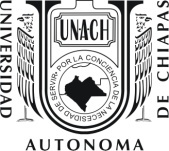 DIRECCIÓN DE COMUNICACIÓN UNIVERSITARIA   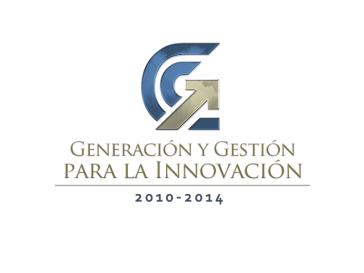 